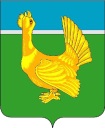 Администрация Верхнекетского районаПОСТАНОВЛЕНИЕО внесении изменений в постановление Администрации Верхнекетского района от 14.03.2022 № 221 «О временном ограничении движения транспортных средств по автомобильным дорогам местного значения вне границ населенных пунктов в границах Верхнекетского района в весенний период 2022 года »В соответствии со статьёй 7 Федерального закона от 06 октября 2003 года № 131-ФЗ «Об общих принципах организации местного самоуправления в Российской Федерации», в целях совершенствования муниципального нормативного правового акта, постановляю:1. Внести в постановление Администрации Верхнекетского района от 14.03.2022 №221 «О временном ограничении движения транспортных средств по автомобильным дорогам местного значения вне границ населенных пунктов в границах Верхнекетского района в весенний период 2022 года» изменение, заменив в пункте 1 слова «15 мая» словами «30 мая». 2. Опубликовать настоящее постановление в информационном вестнике Верхнекетского района «Территория» и разместить на официальном сайте Администрации Верхнекетского района. 3. Настоящее постановление вступает в силу со дня его официального опубликования и распространяет своё действие на правоотношения, возникшие с 16 мая 2022 года. 4. Контроль за исполнением настоящего постановления возложить на заместителя Главы Верхнекетского района по промышленности, ЖКХ, строительству, дорожному комплексу и безопасности.Глава  Верхнекетского района                                                                     С.А. Альсевич С. В. Яуфман___________________________________________________________________________________Дело - 2, прокуратура - 1, УРМИЗ – 1, поселения - 9, «Заря Севера» - 1, отдел промышленности - 1, Территория – 1.13 мая 2022 г.р.п. Белый ЯрВерхнекетского района Томской области                                       № 462